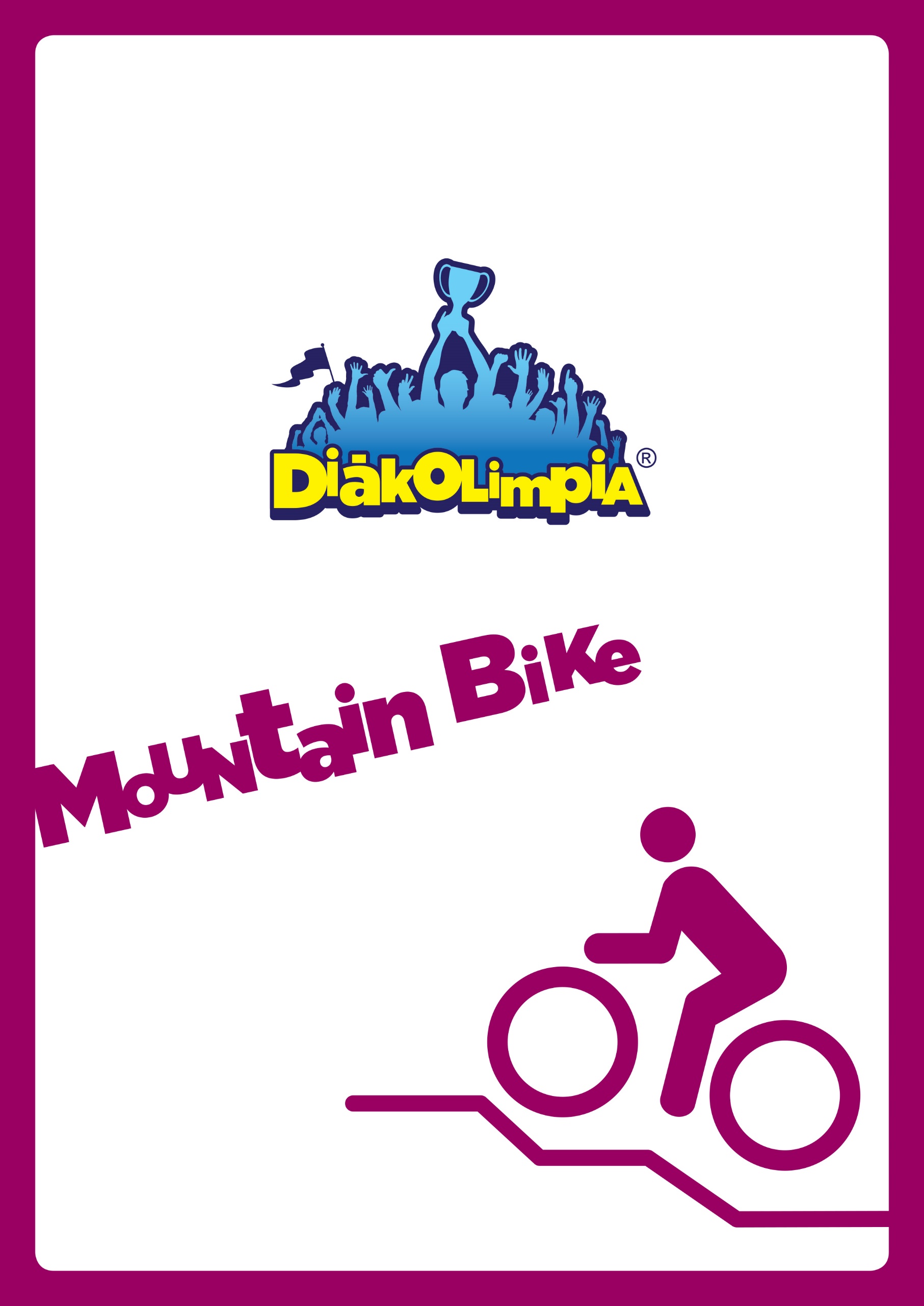 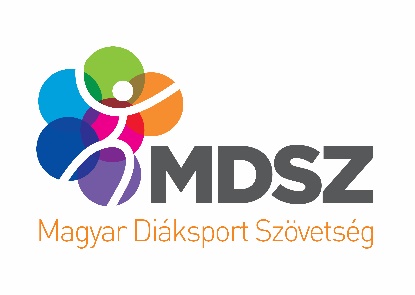 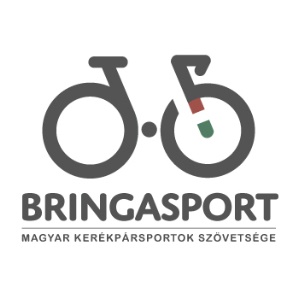 A mountain bike Diákolimpiát az oktatásért felelős miniszter a Magyar Diáksport Szövetséggel (a továbbiakban: MDSZ) közösen hirdeti meg; a versenyt az MDSZ-szel kötött védjegyhasználati szerződés alapján a Magyar Kerékpáros Szövetség rendezi meg.A verseny céljaA diákok aktív testmozgásra ösztönzése, az egészségfejlesztő testmozgás és az egészséges életmód népszerűsítése.Az iskolák közötti kapcsolatok kiépítése, a fiatalok közötti sportbarátságok kialakítása, elmélyítése.Versenyzési lehetőség biztosítása a rendszeresen terepkerékpározó általános- és középiskolás diákok számára.A kerékpársport és a mountain bike szakág népszerűsítése.A tehetséggondozás, az utánpótlás-nevelés, a kiválasztás lehetőségeinek bővítése, segítve a Magyar Kerékpáros Szövetség XC Szakági utánpótlás-nevelési rendszerét.Lehetőséget nyújtani arra, hogy a kerékpározó diákok eredményesen képviseljék iskolájukat a Diákolimpia® országos döntőjén.A tanév „Magyarország Mountain Bike Diákolimpia® Bajnoka” címének, valamint a további helyezések eldöntése.A felsőoktatási felvételi eljárásról szóló 423/2012. (XII.29.) Korm. rendelet 21. §a alapján a felvételi eljárás során a Diákolimpia® országos döntőn elért legalább 3. helyezetteknek járó többlet 10 pont jogosultjainak meghatározása.A verseny rendezőjeA versenyek időpontja, helyszíneOrszágos Elődöntő ()HelyszínIdőpontja	2018. május 1 () 10:00Kategóriák	„B” kategória egyéni és csapat-pontverseny	Sikter Zsuzsanna 30/718-79-78, kisgalya@gmail.comOrszágos Döntő időpontja helyszíneHelyszín: Tamási ParkerdőIdőpontja: 2018. június 10. (vasárnap) A verseny résztvevőiA Magyar Diáksport Szövetség 2017/2018. tanévi Versenykiírás „Versenyszabályzat” VII. pontja” szerint.KorcsoportU9	2010 vagy később születettek,U11	2008-2009 évben születettek,U13	2006-2007 évben születettek,U152004-2005 évben születettek,U17	2002-2003 évben születettek,U19	2000-2001 évben születettek,U23	1996-1999 évben születettek.FelversenyzésMinden tanuló a saját korcsoportjában versenyezhet, felversenyzés nem engedélyezett.KorlátozásMountain ike csapat-pontversenyben kizárólag egy iskola tanulói indulhatnak.RésztvevőkOrszágos döntő: A köznevelési intézmények azon tanulói, akik a megadott nevezési határidőig a kiírási feltételeknek megfelelnek és a nevezési határidőig az elektronikus nevezési rendszeren elvégezték a nevezést.Versenyszámok„B” kategória: korcsoportonként és nemenként egyéni, valamint mountain bike csapat-pontverseny. Csapatlétszám min. 34 fő.A verseny lebonyolításaA versenyszámok kategóriánként indulnak, és különböző hosszúságú terepen, körpályán kerülnek lebonyolításra.A verseny győztese az, aki a szabályok betartásával a verseny megadott távját a legrövidebb idő alatt teljesíti.Csapatversenyben az első három legjobb helyezést elért versenyzője adja a csapat eredményét.Holtverseny esetén az a csapat szerez jobb helyezést, melyiknek a csaperedmény megállapításánál még figyelembe vett versenyző előrébb végez.evezésA Magyar Diáksport Szövetség 2017/2018. tanévi Versenykiírás „Versenyszabályzat” X. pontja szerint. A nevezést valamennyi korcsoportban és versenyszámban elektronikus úton, az Magyar Diáksport Szövetség honlapján ((https://nevezes.diakolimpia.hu/) kialakított nevezési rendszerben kell megtenni a versenykiírásban rögzített határidőig.	A nevezési rendszert kizárólag az érintett iskola alkalmazásában álló tanára érheti el.Nevezési határidő 2018. . ()Nevezési díjA több csapattal nevezőknek külön kell a nevezéseket elkészíteniük az elektronikus nevezési rendszerben.öltségekAz országos döntő rendezési költségeit a Magyar Kerékpáros Szövetség biztosítja.Az utazás, az egyéb felmerülő költségeket a résztvevők viselik.IgazolásokA Magyar Diáksport Szövetség 2017/2018. tanévi Versenykiírás „Versenyszabályzat” XII pontja szerint.DíjazásKorcsoportonként, nemenként és kategóriánkéntaz 1-3. helyezettek érem, és oklevéldíjazásban részesülnek.Sportági rendelkezések, szabályokVersenytávok, rajtidők, technikai értekezlet, pályabejá*A körszámok a technikai értekezleten kerülnek meghatározásra!Regisztráció, rajtszám átvételRegisztráció, rajtszám átvételRegisztráció, rajtszám átvételRegisztráció, rajtszám átvétel0:0-Technikai értekezlet:Technikai értekezlet:Technikai értekezlet:Technikai értekezlet::PályabejárásPályabejárásPályabejárásPályabejárás0:0-KorcsoportIdőtartamPályaKörszám*Rajtidő